Fiche des apprentissagesFRA-B123N.B. Les énoncés en caractères gras peuvent faire l’objet d’une évaluation.Actions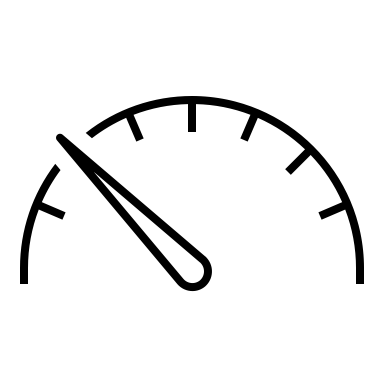 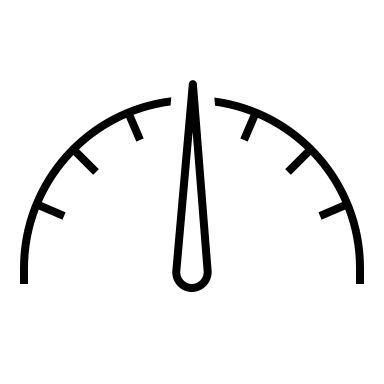 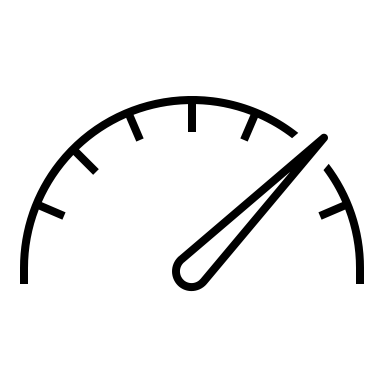 Les textes En lecture : lire un texte composé de phrases simples totalisant entre 50 et 75 motsEn écriture : écrire ou transcrire une quarantaine de mots / textes de deux à trois phrases simplesContenu familier et signifiantLes textes En lecture : lire un texte composé de phrases simples totalisant entre 50 et 75 motsEn écriture : écrire ou transcrire une quarantaine de mots / textes de deux à trois phrases simplesContenu familier et signifiantLes textes En lecture : lire un texte composé de phrases simples totalisant entre 50 et 75 motsEn écriture : écrire ou transcrire une quarantaine de mots / textes de deux à trois phrases simplesContenu familier et signifiantLes textes En lecture : lire un texte composé de phrases simples totalisant entre 50 et 75 motsEn écriture : écrire ou transcrire une quarantaine de mots / textes de deux à trois phrases simplesContenu familier et signifiantLes textes En lecture : lire un texte composé de phrases simples totalisant entre 50 et 75 motsEn écriture : écrire ou transcrire une quarantaine de mots / textes de deux à trois phrases simplesContenu familier et signifiantJe peux lire de l’information écrite simple comme :des consignes brèves;des encadrés publicitaires d’un journal ou d’une revue;une programmation d’une activité dans un dépliant ou dans un journal (sujet de l’activité, lieu, heure, prix);un formulaire de participation à un concours;une recette (ingrédients et marche à suivre);un guide horaire (cours, télévision, transport en commun, cinéma, etc.);une convocation à un rendez-vous (école, travail, etc.).À l’écrit, je peux :écrire un court message à une personne de mon entourage;remplir un coupon-réponse pour une activité;prendre une recette en note;m’inscrire à un concours.À l’oral, je peux :écouter des consignes;fournir des informations;exposer mes intentions et mes réactions.Grammaire du texteGrammaire du texteGrammaire du texteGrammaire du texteGrammaire du texteJe reconnais le sujet du texte écrit.Je reconnais l’intention de communication de l’auteur.Je distingue l’émetteur (celui qui produit le message) et le récepteur (celui qui reçoit le message).La phraseLa phraseLa phraseLa phraseLa phraseLa majuscule au début de la phrase et le point à la fin de la phrase m’aident à reconnaitre la phrase de base.Dans la phrase simple, je reconnais le GS et le GV.Je reconnais la phrase déclarative affirmative simple. Je distingue le nom commun et le nom propre (majuscule).Je reconnais la marque du singulier ou du pluriel dans les verbes conjugués à la 3e personne (au présent).Quand j’écris une phrase, l’ordre de mots est respecté.Quand j’écris une phrase, je termine avec un point.Les lettres, les sons et les motsLes lettres, les sons et les motsLes lettres, les sons et les motsLes lettres, les sons et les motsLes lettres, les sons et les motsJe reconnais les signes orthographiques.Je combine des lettres pour former des syllabes et je fais des liens entre les syllabes et les sons.Je sais mettre les mots en ordre alphabétique (1re lettre du mot).Je reconnais des mots courants et fréquents (ajout de 200 mots nouveaux).Lorsque j’écris les mots appris, je les écris ou les transcris correctement.Lorsque j’écris les mots appris, je mets les marques du genre et du nombre s’il y a lieu.Lorsque je dois diviser un mot à l’écrit, je le fais correctement.Lorsque j’écris des lettres, je suis fidèle à leur forme et je m’assure que l’espace entre celles-ci est régulier.Communication orale (interaction verbale)Communication orale (interaction verbale)Communication orale (interaction verbale)Communication orale (interaction verbale)Communication orale (interaction verbale)Lorsque j’écoute, je décode l’information que je reçois et je porte attention aux renseignements transmis.Je suis les consignes annoncées oralement.Lorsque je prends la parole, j’emploie un vocabulaire simple, mais approprié à la situation.J’évite certains obstacles à la communication (émotions, comportements).Je donne des renseignements et je fais préciser ceux que je reçois au besoin.Au besoin, je reformule l’information reçue pour vérifier ma compréhension.AutreAutreAutreAutreAutreLorsqu’il y a un obstacle, je persévère et je demande de l’aide à un proche, à un pair ou à une personne-ressource.Je consulte un imagier pour vérifier l’orthographe des mots.Je sais consulter ma liste de mots au besoin.